С начала 2018 года (по состоянию на 26.03.2018 года) на территории Нижегородской области произошло 713 пожаров, на которых погиб 71 человек, в том числе 3 ребенка. Травмы различной степени тяжести получили  73 человека.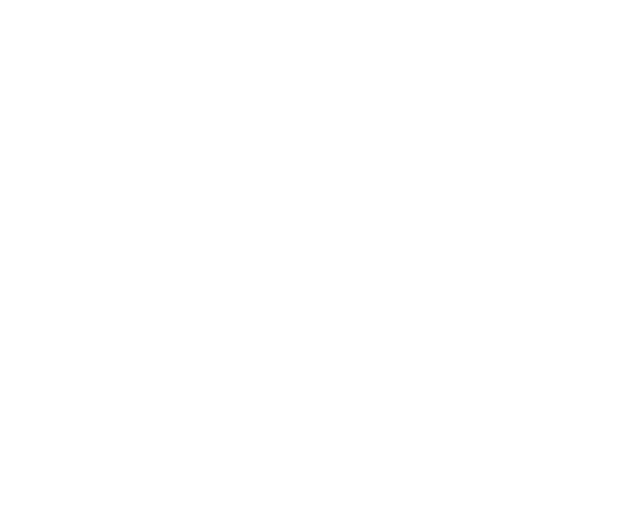 Одной из основных причин возникновения пожаров явилось нарушение правил устройства и эксплуатации электрооборудования – 217 случаев, что составляет 30 % от общего количества пожаров.Чтобы избежать подобных пожаров, необходимо соблюдать несложные правила:- не оставляйте включенными без присмотра электронагревательные приборы, используйте только исправное оборудование;- не перегружайте сети большим количеством бытовой техники, не допускайте эксплуатацию поврежденной и ветхой электропроводки;- уходя из дома, проверьте, все ли электро- и газовые приборы отключены; - не пользуйтесь самодельными электрообогревателями. Помните, что использовать необходимо обогреватели только заводского производства. Прежде чем начать использовать прибор, внимательно прочитайте инструкцию;- постоянно следите за электропроводкой. Только профессиональные электрики могут определить качество электропроводки в доме.
           Не пожалейте средств – замените ветхую электропроводку. Ветхая электропроводка, скрутки – наиболее частая причина пожара.- будьте бдительны к гражданам и вашим соседям, ведущим асоциальный образ жизни, из-за их беспечности можете пострадать и Вы. Своевременно обращайте внимание правоохранительных органов на возможные последствия.ЕДИНЫЙ ТЕЛЕФОН СЛУЖБЫ СПАСЕНИЯ – 101,С МОБИЛЬНЫХ – 101, 112ОТДЕЛЕНИЕ НАДЗОРНОЙ ДЕЯТЕЛЬНОСТИ И ПРОФИЛАКТИЧЕСКОЙ                 РАБОТЫ ПО БОЛЬШЕМУРАШКИНСКОМУ РАЙОНУ